Publicado en  el 22/12/2016 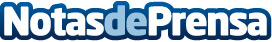 La banca española deberá devolver todo lo cobrado por las clausulas sueloLa sentencia del Tribunal de Justicia de la Unión Europea acerca de la legalidad de las cláusulas suelo de las hipotecas firmadas en España, ha sentenciado que la banca española deberá devolver todos los importes al ser estas cláusulas ilegalesDatos de contacto:Nota de prensa publicada en: https://www.notasdeprensa.es/la-banca-espanola-debera-devolver-todo-lo Categorias: Nacional Finanzas Telecomunicaciones Sociedad Madrid http://www.notasdeprensa.es